Publicado en España el 30/07/2019 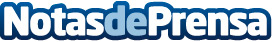 Viviendas singulares. En opinión de Alfa Inmobiliaria, no es oro todo lo que reluceAntiguos bloques de oficinas, fábricas, escuelas, conventos o las viejas casas de los porteros –en muchos casos ya deshabitadas- se convierten ahora en viviendas singulares que se diferencian del resto por su ubicación, su arquitectura o el peso de su historiaDatos de contacto:Pura de RojasALLEGRA COMUNICACION91 434 82 29Nota de prensa publicada en: https://www.notasdeprensa.es/viviendas-singulares-en-opinion-de-alfa_1 Categorias: Inmobiliaria Marketing Oficinas http://www.notasdeprensa.es